Pojeďte s obcí na výlet 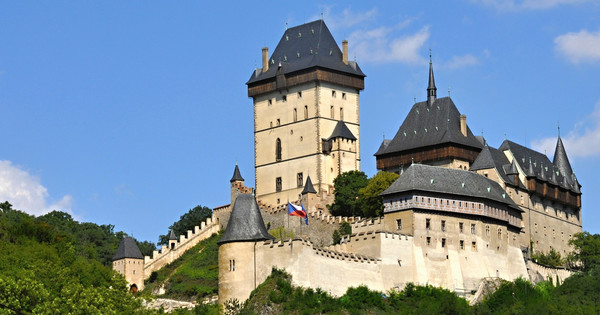 
Dne  29.6.2019

Odjezd v 7:30 hod.
 
Návrat cca kolem 18. hod. 
       
Cena:  200,- Kč
(zahrnuje dopravu a vstupy)                                                                          Přihlašujte se na tel č. 722 945 012Program: 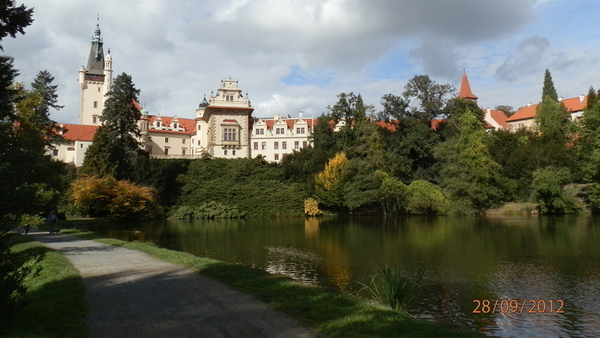 7:30 - 9:30 přesun na Karlštejn10:20 – 11:20 prohlídka hradu12:30 – 13:30 oběd 13:30 – 14:30 přesun do Průhonic14:30 - 16:30 prohlídka Průhonického parkuNásledný přesun domů…. 